Em consonância com o Programa Nacional de Vigilância da Qualidade da Água para Consumo Humano (Vigiágua), a Portaria de Consolidação nº05/2017 do Ministério da Saúdea e a Diretriz Nacional do Plano de Amostragem da Vigilância da Qualidade da Água para Consumo Humanob, o município de Florianópolis, através de sua Diretoria de Vigilância em Saúde, realiza, mensalmente, diversas análises para apurar a qualidade da água distribuída no município pela CASAN. A partir dos resultados obtidos, a Diretoria de Vigilância em Saúde toma as medidas cabíveis nos casos em que são observadas inconformidades. Essas medidas incluem a determinação da correção das irregularidades encontradas, a apuração de responsabilidades através de processo administrativo próprio e a aplicação de penalidades. É exigência do Ministério da Saúde que os dados obtidos através das análises da qualidade da água para consumo humano estejam disponíveis para a população usuária conforme artigo 12º inciso V da Portaria de Consolidação MS 05/2017:Art. 12º. Compete às Secretarias de Saúde dos Municípios:V - garantir informações à população sobre a qualidade da água para consumo humano e os riscos à saúde associados, de acordo com mecanismos e os instrumentos disciplinados no Decreto nº 5.440, de 4 de maio de 2005.O acesso aos dados de qualidade da água pela população também está regulamentado pelo Decreto 5440/2005 que assim estabelece: Art. 17.  Compete aos órgãos de saúde responsáveis pela vigilância da qualidade da água para consumo humano: I - manter registros atualizados sobre as características da água distribuída, sistematizados de forma compreensível à população e disponibilizados para pronto acesso e consulta pública;Assim, a Secretaria Municipal de Saúde de Florianópolis, através de sua Diretoria de Vigilância em Saúde, vem, por meio deste boletim, informar à sua população sobre os resultados das análises da água distribuída pela CASAN e por outros sistemas, realizadas no mês de Fevereiro de 2019.*A tabela contendo os dados referentes a essas análises encontra-se disponível em http://portal.pmf.sc.gov.br/entidades/saude/index.php?cms=vigilancia+em+saude+ambiental&menu=9&submenuid=1147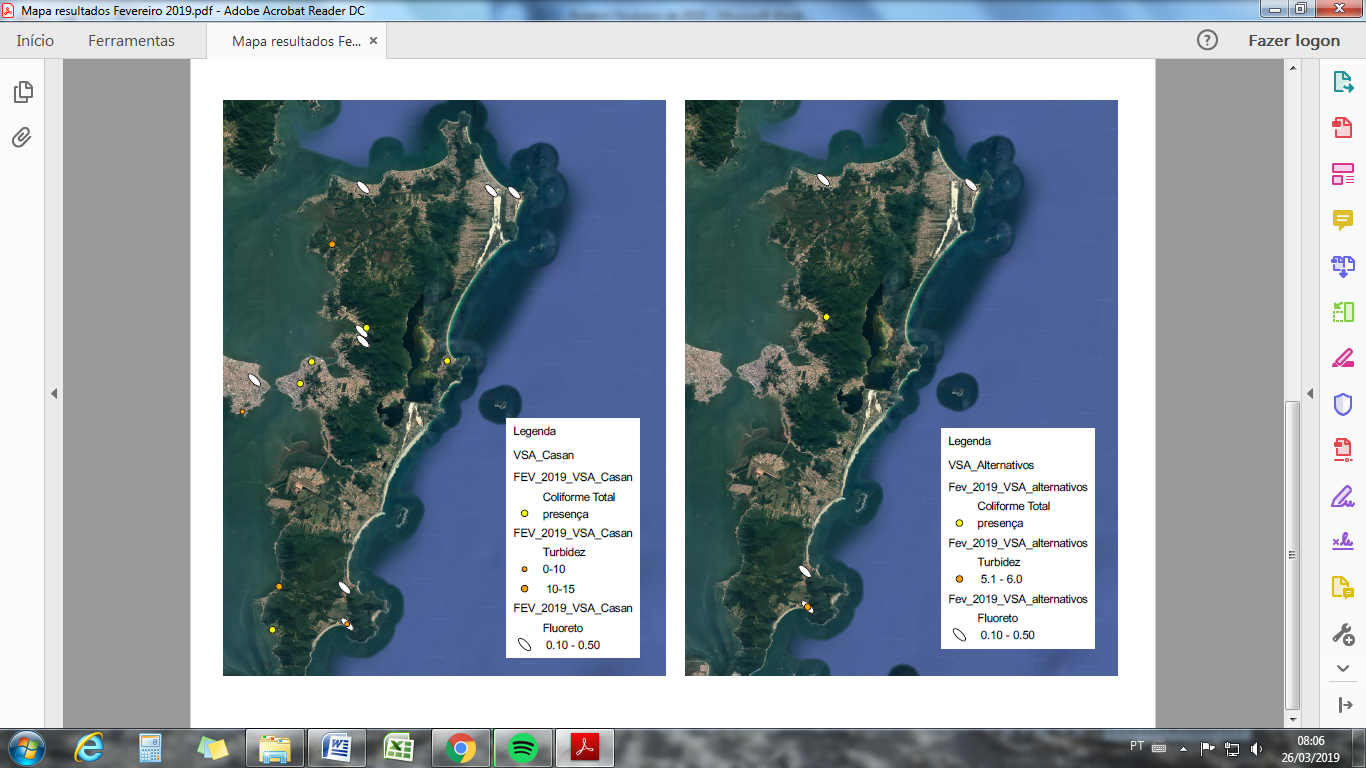 Mapa de qualidade da água no município de Florianópolis evidenciando os locais que apresentaram algum parâmetro de potabilidade em desconformidade com a Portaria de Consolidação MS 05/2017 durante o mês de Fevereiro de 2019. Os resultados são analisados levando-se em consideração a série histórica e os parâmetros de potabilidade definidos em legislação.Referênciasa BRASIL. MINISTÉRIO DA SAÚDE.  Portaria de Consolidação nº05 de 28/09/2017. Anexo XX que trata do controle e da vigilância da qualidade da água para consumo humano e seu padrão de potabilidade. Disponível em  http://bvsms.saude.gov.br/bvs/saudelegis/gm/2017/prc0005_03_10_2017.html b BRASIL. MINISTÉRIO DA SAÚDE. Secretaria de Vigilância em Saúde. Departamento de Vigilância em Saúde Ambiental e Saúde do Trabalhador. Diretriz Nacional do Plano de Amostragem da  Vigilância da Qualidade da Água para Consumo Humano. Brasília, 2016.  Disponível em < http://bvsms.saude.gov.br/bvs/publicacoes/diretriz_nacional_plano_amostragem_agua.pdf> ¹ http://www.samaepapanduva.sc.gov.br/Servicos/entenda_analise.php² Brasil. Ministério da Saúde. Secretaria de Vigilância em Saúde. Vigilância e controle da qualidade da água para consumo humano/ Ministério da Saúde, Secretaria de Vigilância em Saúde. – Brasília : Ministério da Saúde, 2006. 212 p. – (Série B. Textos Básicos de Saúde).3 Brasil. Ministério da Saúde. Secretaria de Vigilância em Saúde. Monitoramento do parâmetro fluoreto na água para consumo humano e a situação de fluorose e cárie nas capitais brasileiras no ano de 2010. Boletim Epidemiológico.  Vol. 46; nº40. 2015.Número mínimo de análises exigido pelo programa VIGIAGUA*43Número de amostras analisadas pelo município em Fevereiro de 201975Número de amostras dos sistemas CASAN analisadas pelo município em Fevereiro de 201961Número de amostras de outros sistemas analisadas pelo município em Fevereiro de 201914COLIFORMES TOTAISCOLIFORMES TOTAISCOLIFORMES TOTAISLOCAL DE OCORRÊNCIANúmero de amostras que apresentaram contaminação por Coliformes totais (sistemas CASAN)Número de amostras que apresentaram contaminação por Coliformes totais (sistemas CASAN)4Ribeirão da Ilha, Barra da Lagoa, Agronômica e CentroNúmero de amostras que apresentaram contaminação por Coliformes totais (outros sistemas/soluções)Número de amostras que apresentaram contaminação por Coliformes totais (outros sistemas/soluções)1Saco Grande (AMSOL)Escherichia coli*Escherichia coli*Escherichia coli*LOCAL DE OCORRÊNCIANúmero de amostras que apresentaram contaminação por Escherichia coli (sistemas CASAN)00Número de amostras que apresentaram contaminação por Escherichia coli  (outros sistemas/soluções)00CLOROCLOROLOCAL DE OCORRÊNCIANúmero de amostras com valores de cloro residual livre* inferiores ao exigido pela legislação (sistemas CASAN)Análises não realizadasNúmero de amostras com valores de cloro residual livre* inferiores ao previsto pela legislação (outros sistemas / soluções)Análises não realizadasPADRÕES ORGANOLÉPTICOS EM DESACORDO COM A LEGISLAÇÃO*PADRÕES ORGANOLÉPTICOS EM DESACORDO COM A LEGISLAÇÃO*LOCAL DE OCORRÊNCIANúmero de amostras que superaram os valores máximos permitidos (VPM) de Turbidez* (sistemas CASAN)4Ribeirão da Ilha, Sambaqui, Centro e ItaguaçuNúmero de amostras que superaram os valores máximos permitidos (VPM) de Turbidez* (outros sistemas / soluções)1Armação do Pântano do Sul (AMPSUL)FLUORETO EM DESACORDO COM A LEGISLAÇÃO*FLUORETO EM DESACORDO COM A LEGISLAÇÃO*LOCAL DE OCORRÊNCIANúmero de amostras com concentração de fluoreto* acima do máximo permitido (sistemas CASAN)0Número de amostras com concentração de fluoreto* abaixo do mínimo exigido(sistemas CASAN)8Itacorubi, Saco Grande, Monte Verde, Barra da Lagoa, São João do Rio Vermelho, Ingleses do Rio Vermelho, Centro e EstreitoNúmero de amostras com concentração de fluoreto* acima do máximo permitido (outros sistemas / soluções)0Número de amostras com concentração de fluoreto* abaixo do mínimo exigido (outros sistemas / soluções)5Costa de Dentro (Açores), Armação do Pântano do Sul (AMPSUL e Nascente da Ilha), Santinho (Costão do Santinho) e Jurerê Internacional (Habitasul)